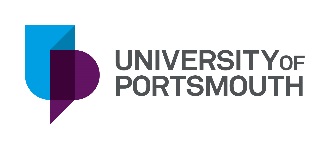 Application for Continuation of Paymentsto a Research Bursary StudentApplication for Continuation of Paymentsto a Research Bursary StudentApplication for Continuation of Paymentsto a Research Bursary StudentApplication for Continuation of Paymentsto a Research Bursary StudentName of StudentStudent ID NumberDepartmentFacultyStart Date of Extension PaymentEnd Date of Extension PaymentLast Payment Date (one month before End Date of Extension Payment)Maintenance Award – £pa (to be adjusted pro rata where period is less than 1 year)Budget Code Nominal CodeProject Code, where applicable……………………………………………………………………………………………..First Supervisor (Signature)……………………………………………………………………………………………..First Supervisor (Signature)Date:..……………………………………………………………….Date:..……………………………………………………………….……………………………………………………………………………………………..Head of Department (Signature)……………………………………………………………………………………………..Head of Department (Signature)Date: …………………………………………………………………Date: ………………………………………………………………………………………………………………………………………………………………..Dean of the Faculty (Signature)……………………………………………………………………………………………..Dean of the Faculty (Signature)Date:  ……………………………………………………………….Date:  ……………………………………………………………….Please pass the form to the Faculty Finance Manager/Officer, Faculty Finance Office who will forward to the ResearchDegrees@port.ac.ukPlease pass the form to the Faculty Finance Manager/Officer, Faculty Finance Office who will forward to the ResearchDegrees@port.ac.ukPlease pass the form to the Faculty Finance Manager/Officer, Faculty Finance Office who will forward to the ResearchDegrees@port.ac.ukPlease pass the form to the Faculty Finance Manager/Officer, Faculty Finance Office who will forward to the ResearchDegrees@port.ac.uk